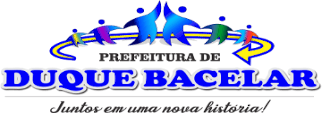 PREFEITURA MUNCIPAL DE DUQUE BACELAR  ESTADO DO MARANHÃO AVENIDA CORONEL ROSALINO N 167 CENTROCNPJ; 06.314.439/0001 – 75 DECRETO MUNICIPAL N°23/23 GABINETE DO PREFEITO DE DUQUE BACELAR – MA. Dispõe sobre a Convocação da 1ª Conferência Municipal de Cultura de Bacelar – MA, CMC (DEMOCRACIA E DIREITO A CULTURA), e dá outras providências.O PREFEITO MUNICIPAL DE DUQUE BACELAR /MA, no uso de suas atribuições legais que lhes confere a Lei Orgânica Municipal, com fundamento nos artigos 215, 216 e 216-A da Constituição Federal de 1988 e considerando o que trata a legislação vigente,D E C R E T A:Art. 1º - Fica convocada a 1ª Conferência Municipal de Cultura a realizar-se no dia 27 de Outubro de 2023, local Auditório da SEMED, horário 8:12  sob a coordenação do DEPARTAMENTO MUNICIPAL DE CULTURA juntamente com a Sociedade Civil,  e seguimentos culturais local  que formam a Comissão Municipal Organizadora / CMC/2023.     Art. 2º - São objetivos da 1ª Conferência Municipal de Cultura:- Ampliar o debate com a sociedade sobre o conceito de cultura como política;- Promover a avaliação sobre os mecanismos de implantação e/ou implementação do Sistema Municipal de Cultura- SMC;- Propor diretrizes para a elaboração do Plano Municipal de Cultura - PMC;IV- Definir diretrizes prioritárias para garantir transversalidades nas políticas públicas de cultura;V - Construir uma política sociocultural que fortaleça a democracia participativa.VI – Contribuir para a integração das políticas públicas locais que apresentam interface com a cultura;Art. 3º - O tema designado para a 1ª Conferência Municipal de Cultura, consoante com o tema da 4ª CNC, é: "Democracia e Direito à Cultura"Art. 4º- Para a organização e desenvolvimento de suas atividades a Conferência contará com uma Comissão Organizadora Municipal, composta por representantes do Poder Público (executivo e legislativo) e da sociedade civil local, nomeados por Portaria do Prefeito Municipal e que terão entre outras, as seguintes atribuições:I – organizar e definir o Regimento da Conferência, que deve conter os critérios de participação da sociedade civilII– assegurar lisura, veracidade e publicidade de todos os atos e procedimentos relacionados à realização da Conferência;- acompanhar o processo de sistematização do Relatório Final da Conferência conforme as formalidades constadas no Regimento Interno da 4ª Conferência Nacional e da 4ª Conferência Estadual; e– dirimir dúvidas e solucionar os casos omissos da convocação objeto deste Decreto.Parágrafo único - Fica o Diretor Municipal de Cultura responsável pela coordenação geral da Comissão Organizadora Municipal juntamente com o presidente da comissão organizada (ou um dos representantes dos seguimentos da sociedade civil).Art. 5º- As despesas relacionadas à realização da 1ªConferência Municipal serão de responsabilidade do setor administrativo-financeiro do Poder Executivo do município.Art. 6º- Este Decreto entra em vigor na data de sua publicação.GABINETE DO PREFEITO DE DUQUE BACELAR – ESTADO DE DUQUE BACELAR – MA AOS 17 DIAS DE OUTUBRO DE 2023.FRANCISCO FLAVIO LIMA FURTADO PREFEITO MUNICIPAL 